Smart network with PÖTTINGER CONNECTCost effective data exchange becomes realityPÖTTINGER CONNECT telemetry unit provides access to the world of networked data. It looks after the functions for controlling, recording and transmitting data of ISOBUS-controlled machines. Simple operation and a certified data interface make this telemetry unit quick and efficient to use. PÖTTINGER CONNECT is available starting August 1, 2022. Certified interfaceThe telemetry module has a certified data interface to agrirouter, the internet-based data exchange platform. For worldwide implementation, many farm management information systems can be connected. Together with NEXT Machine Management and NEXT field indexing software, PÖTTINGER offers the possibility to visualise data and document it over the long term. Automated recording and transmission of data ensures that they are backed up permanently. This ensures complete and professional documentation is compiled and avoids data chaos."All in one" operationBoth the telemetry unit and the respective farm implement are operated using ISOBUS-capable terminals or alternatively using the tractor terminal. For this purpose PÖTTINGER offers its intelligent terminals; POWER CONTROL, EXPERT 75 and CCI 1200, as solutions for every application. A better overview in the tractor cab is provided by using just one terminal.High cost effectivenessPÖTTINGER CONNECT offers the possibility of using Precision Farming applications easily and cost-effectively. The module takes over task controller jobs, enabling simple and straightforward applications such as Section Control (TC-SC) and Variable Rate Control (TC-GEO). This reduces the number of passes required and saves on running costs. It guarantees cost effective and resource-saving operation.Photo preview:More printer-friendly photos are available at:https://www.poettinger.at/presse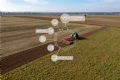 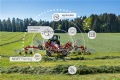 PÖTTINGER CONNECT for cost effective data exchangePÖTTINGER CONNECT for cost effective data exchangehttps://www.poettinger.at/de_at/Newsroom/Pressebild/5162https://www.poettinger.at/de_at/Newsroom/Pressebild/5163